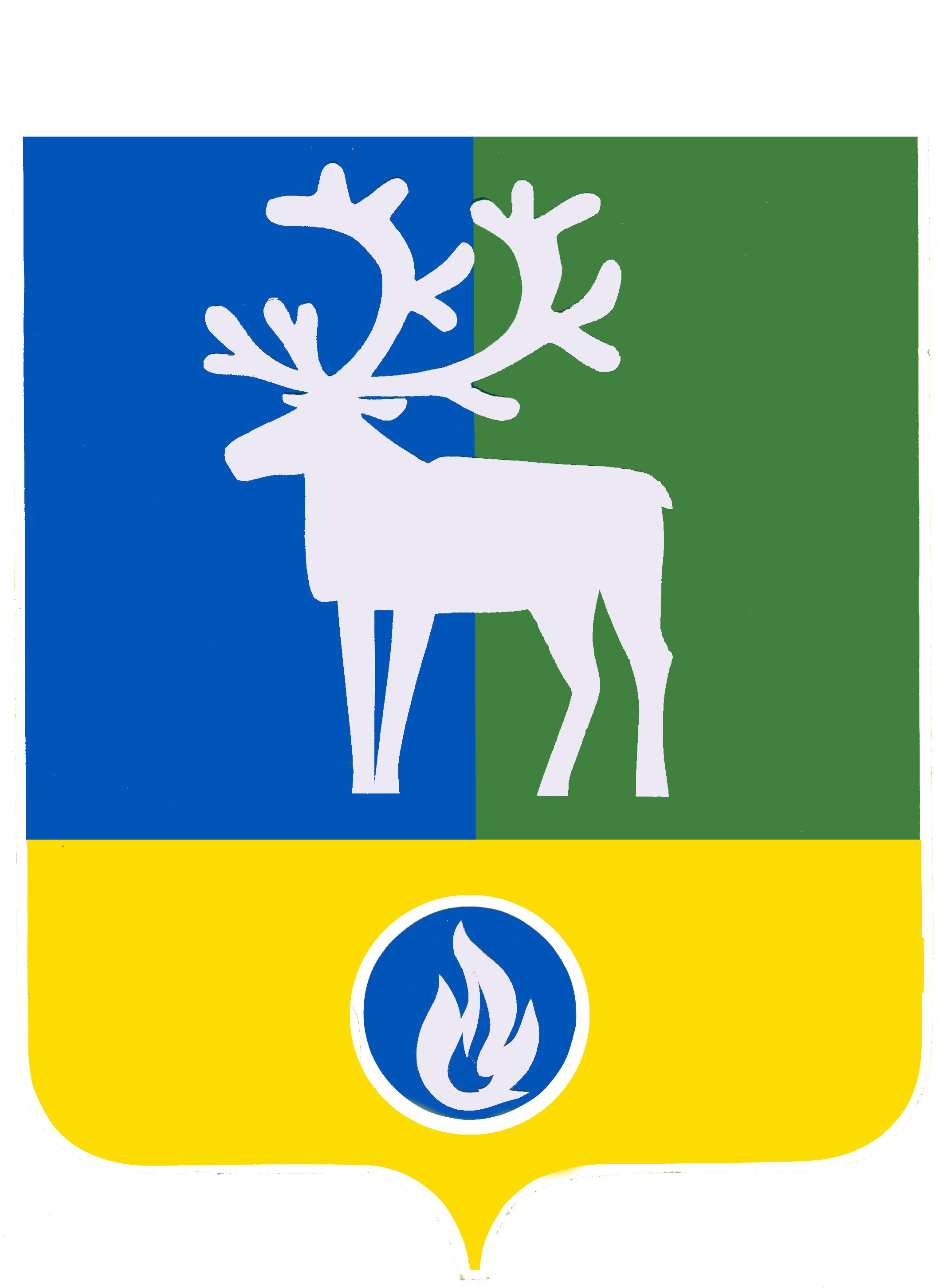 СЕЛЬСКОЕ ПОСЕЛЕНИЕ ВЕРХНЕКАЗЫМСКИЙБЕЛОЯРСКИЙ РАЙОНХАНТЫ-МАНСИЙСКИЙ АВТОНОМНЫЙ ОКРУГ – ЮГРАпроектАДМИНИСТРАЦИЯ СЕЛЬСКОГО ПОСЕЛЕНИЯ ВЕРХНЕКАЗЫМСКИЙПОСТАНОВЛЕНИЕот __ июня 2017 года                                                                                                          № __О внесении изменений в Перечень документов для признания граждан малоимущими и нуждающимися в жилых помещениях, предоставляемых по договорам социального найма из муниципального жилищного фонда сельского поселения Верхнеказымский, утвержденный постановлением администрации сельского поселения Верхнеказымский от 14 марта 2014 года № 34П о с т а н о в л я ю:1. Внести в Перечень документов для признания граждан малоимущими и нуждающимися в жилых помещения, предоставляемых по договорам социального найма из муниципального жилищного фонда сельского поселения Верхнеказымский, утвержденный постановлением администрации сельского поселения Верхнеказымский от 14 марта 2014 года № 34 «Об утверждении Перечня документов для признания граждан малоимущими и нуждающимися в жилых помещениях, предоставляемых по договорам социального найма из муниципального жилищного фонда сельского поселения Верхнеказымский» следующие изменения:1) подпункт 6 пункта 1 изложить в следующей редакции:«6) копию технического паспорта жилого помещения, или кадастрового паспорта жилого помещения, или справку о технических характеристиках жилого помещения, находящегося в собственности у заявителя и (или) членов его семьи;»;2) в пункте 2:а) подпункт 2 признать утратившим силу;б) в подпункте 5 после слов «по договорам найма специализированного жилого помещения» дополнить словами «в сельском поселении Верхнеказымский;».2. Опубликовать настоящее постановление в бюллетене «Официальный вестник сельского поселения Верхнеказымский».3. Настоящее постановление вступает в силу после его официального опубликования. 4. Контроль за выполнением постановления возложить на заведующего сектором организационной деятельности администрации сельского поселения Верхнеказымский С.В.Глущенко.Исполняющий обязанности главысельского поселения Верхнеказымский                                                                  В.В.Синцов